Segmenting Strips – For writingHow to use: Children listen to the sounds in a word by counting out with their ‘phonic fist’ and then writing the phoneme (sounds) that they hear. One square should be used for one phoneme (sound) heard. Remember digraphs (two letters that represent one sound) need to go in one square. An example has been done for you.Jolly Phonics in Melbourne 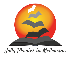 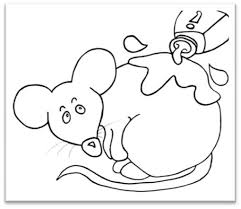 tree